                                   4. SINIF İNGİLİZCE GENEL TEKRAR VE SINAVA HAZIRLIK ÇALIŞMA KAĞIDIUNIT 1 CLASSROOM RULES (SINIF KURALLARI)1) Aşağıdaki kelimeleri uygun resimlerin altına yazınız.                                              ............................     ....................................     .............................      .................................       .....................................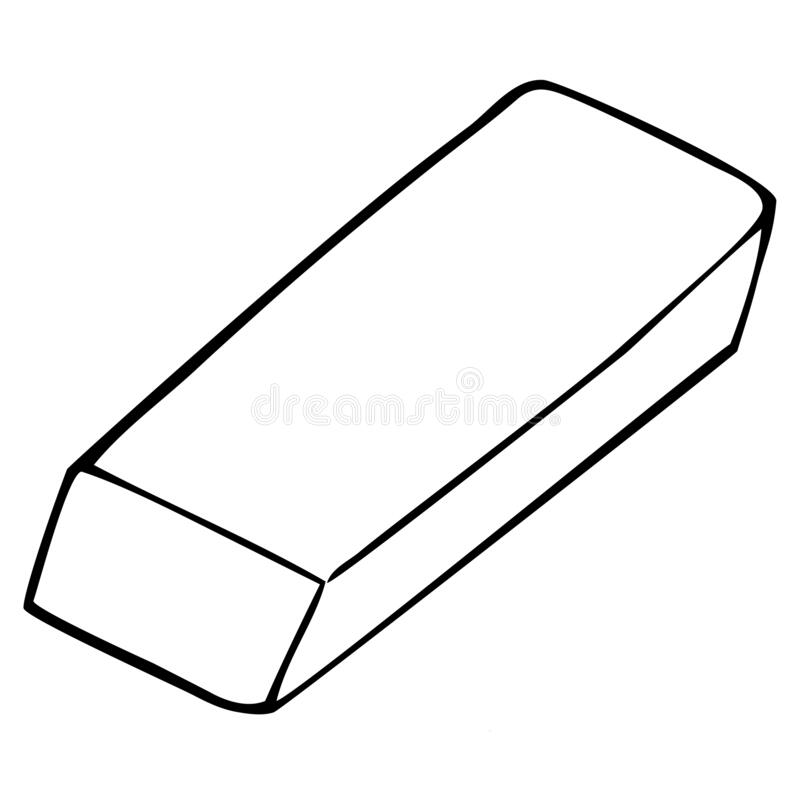 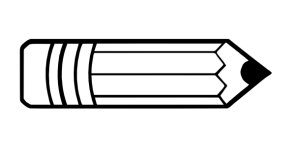 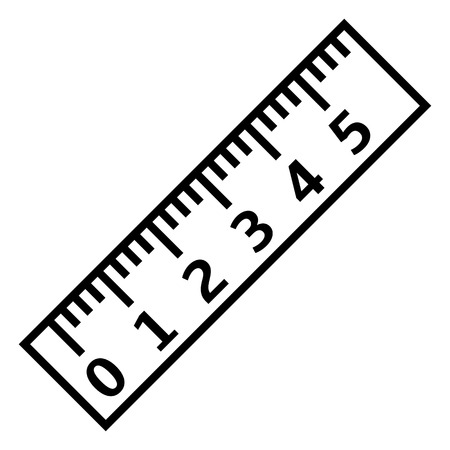 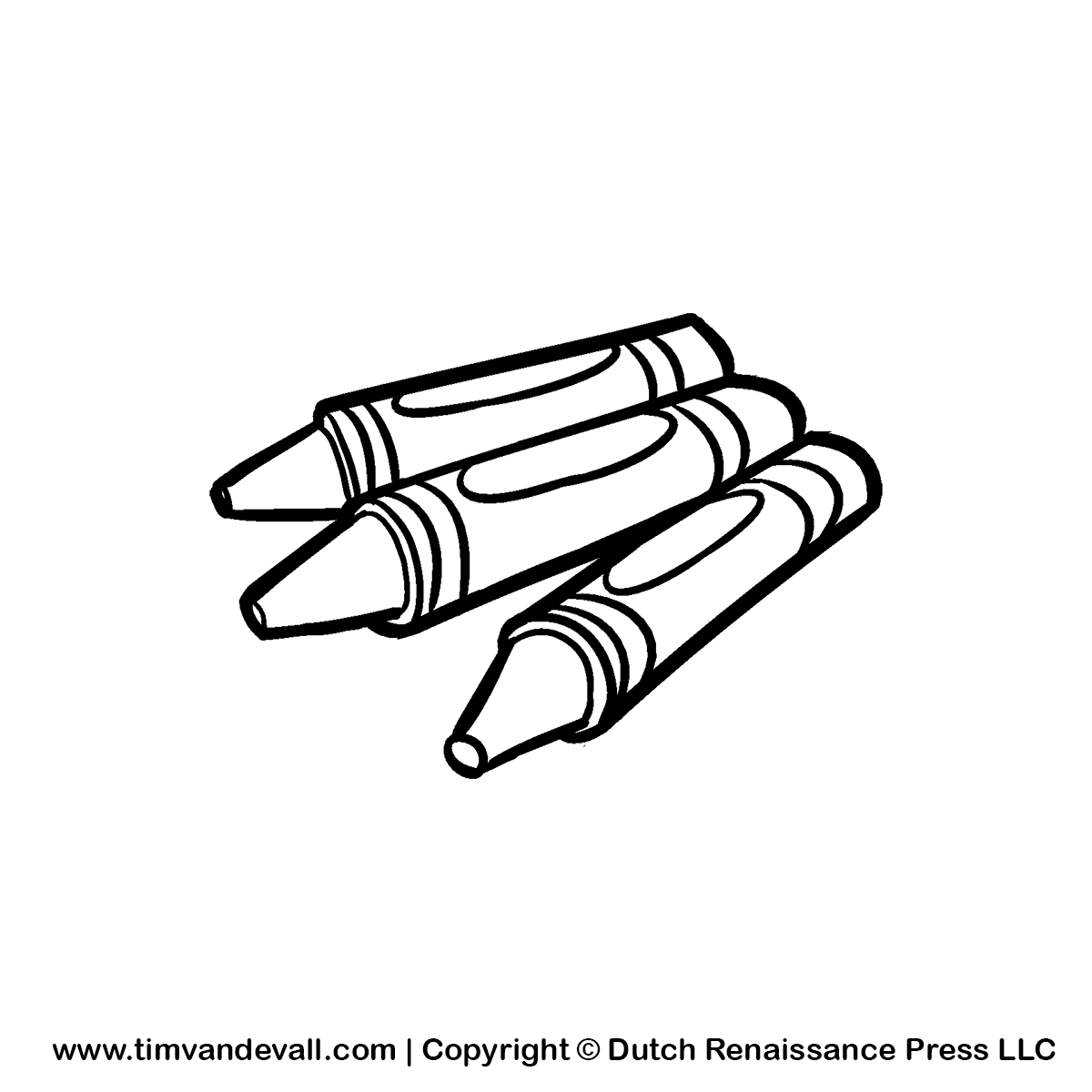 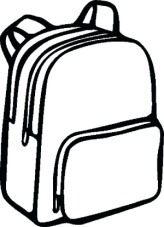                                  ............................     ....................................     .............................      .................................       .....................................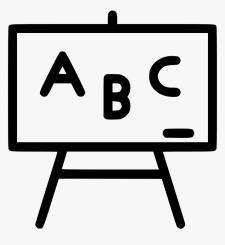 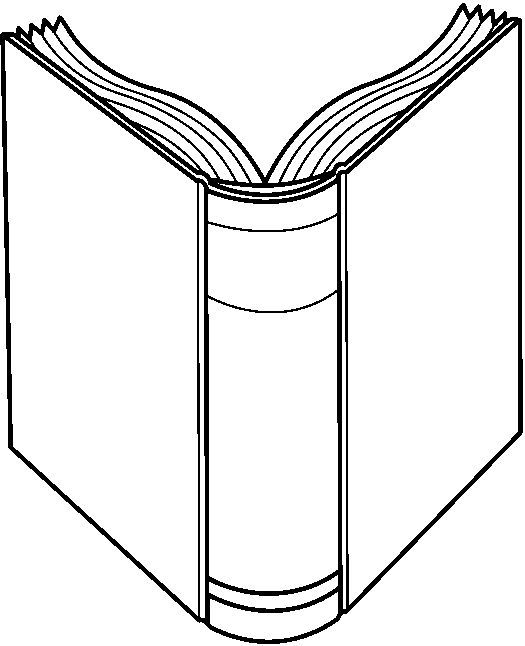 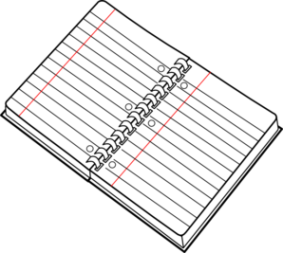 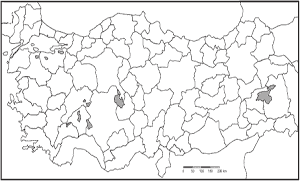 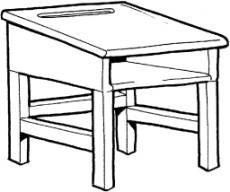                                  ..............................     .............................      .................................       ..........................    ............................   .....................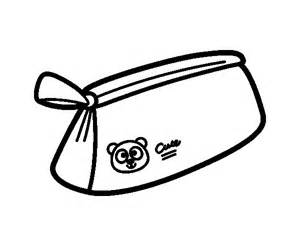 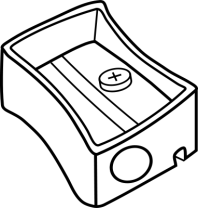 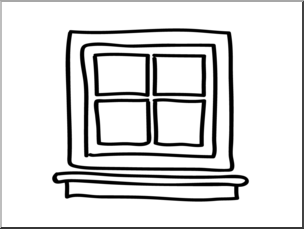 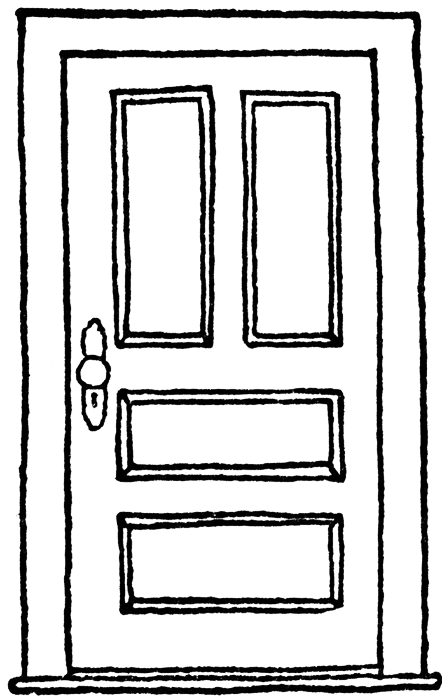 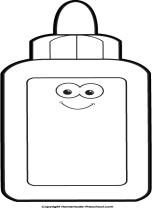 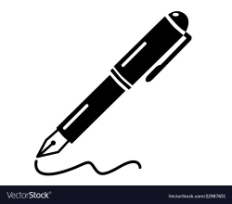 2) Sayılara çalışalım ve eksik sayıları yazalım.                               3) Aşağıdaki resimlerin altına uygun ifadeleri yazınız.                                                                                                              .................................................                ...........................................                   ....................................................  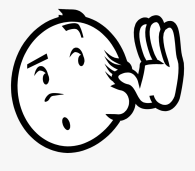 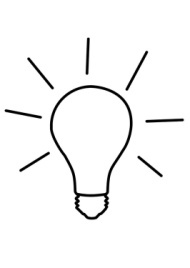 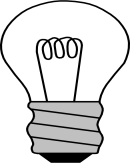                                                                                             .........................................    .........................................     ........................................     .....................................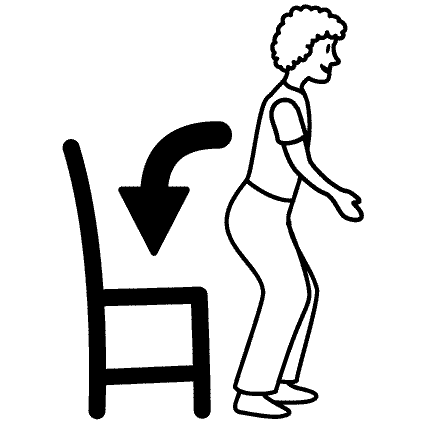 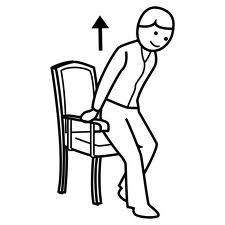 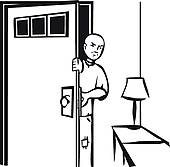 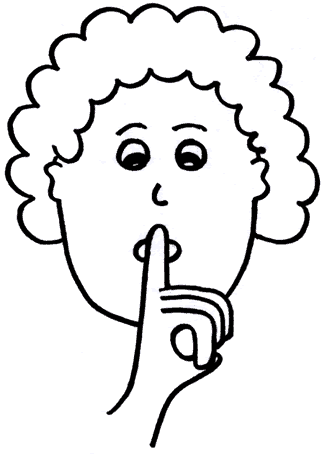                                                                                    .......................................   ...................................         ..........................................       ......................................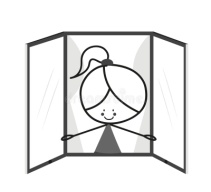 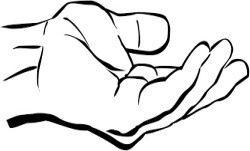 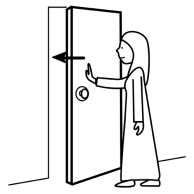 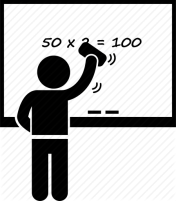 4) Konu anlatımlarını okuyup konuyu tekrar edin ve örnek cümleler yazın.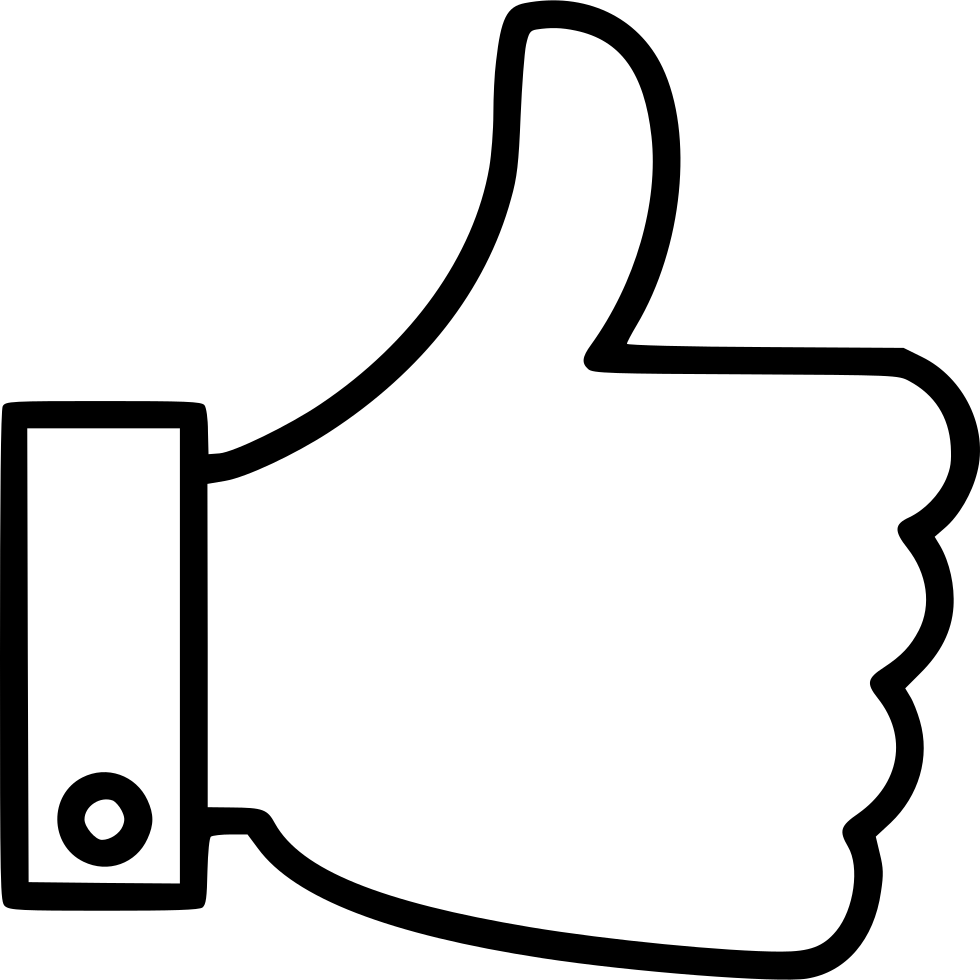 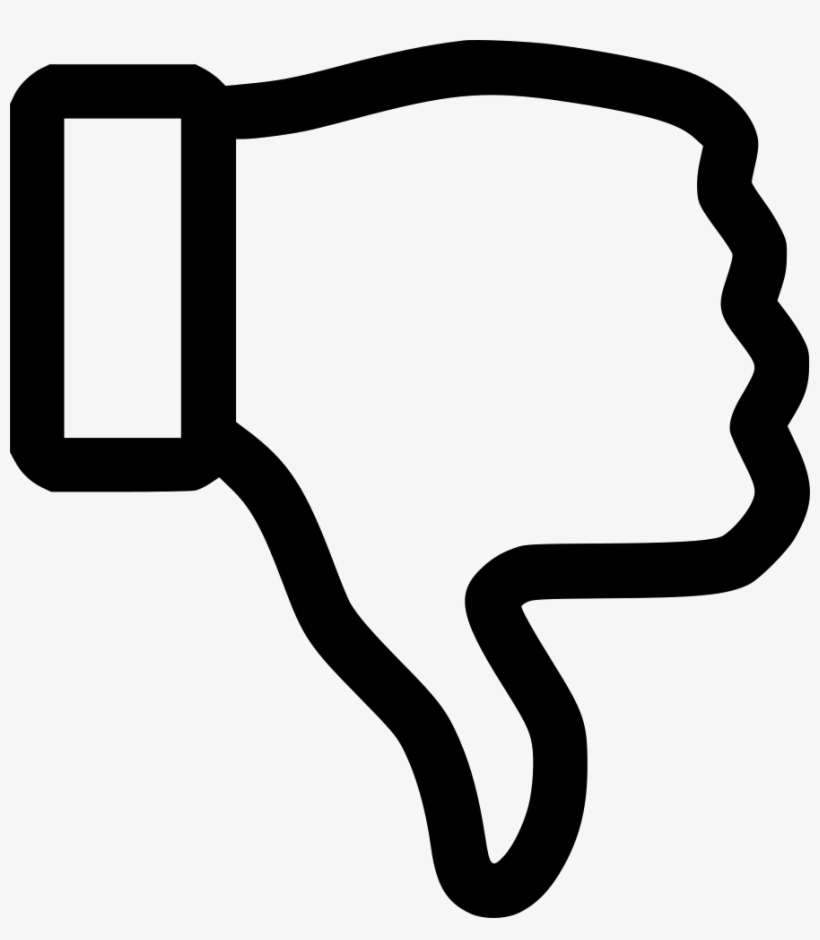 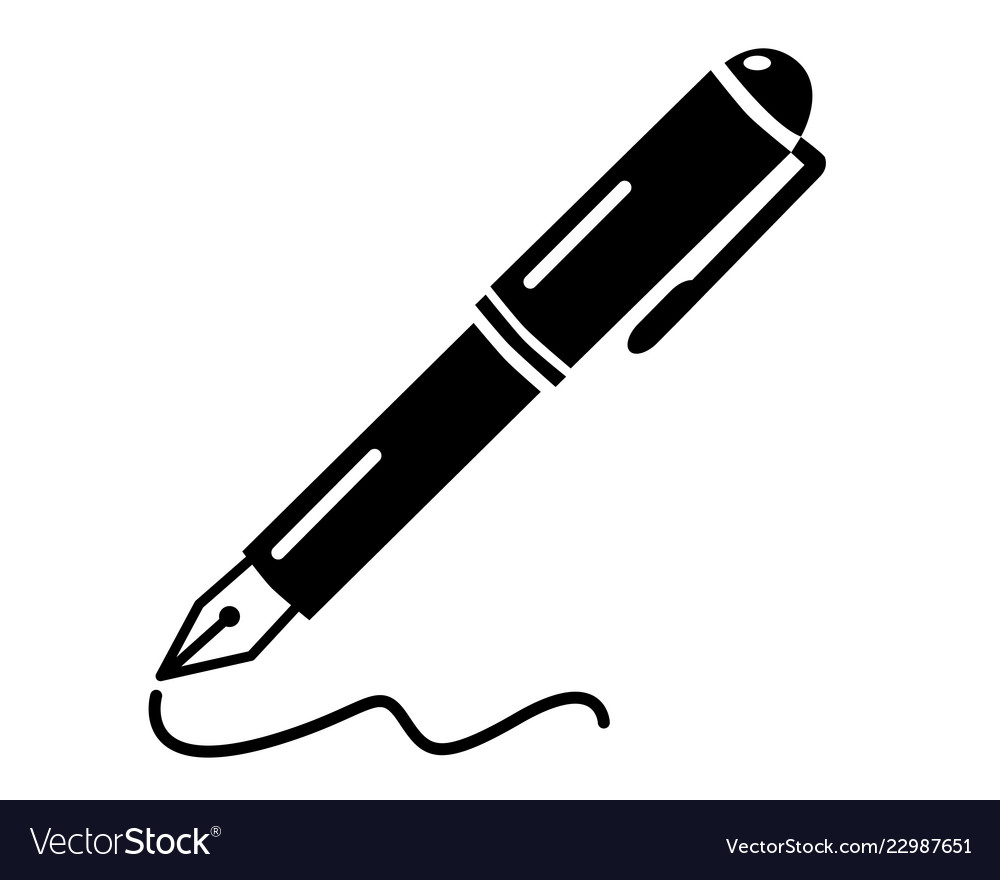 UNIT 2  NATIONALITY (MİLLET,MİLLİYET)5)Şimdi de yönler konusunu tekrar edelim. Soruları örneğe bakarak cevaplayın.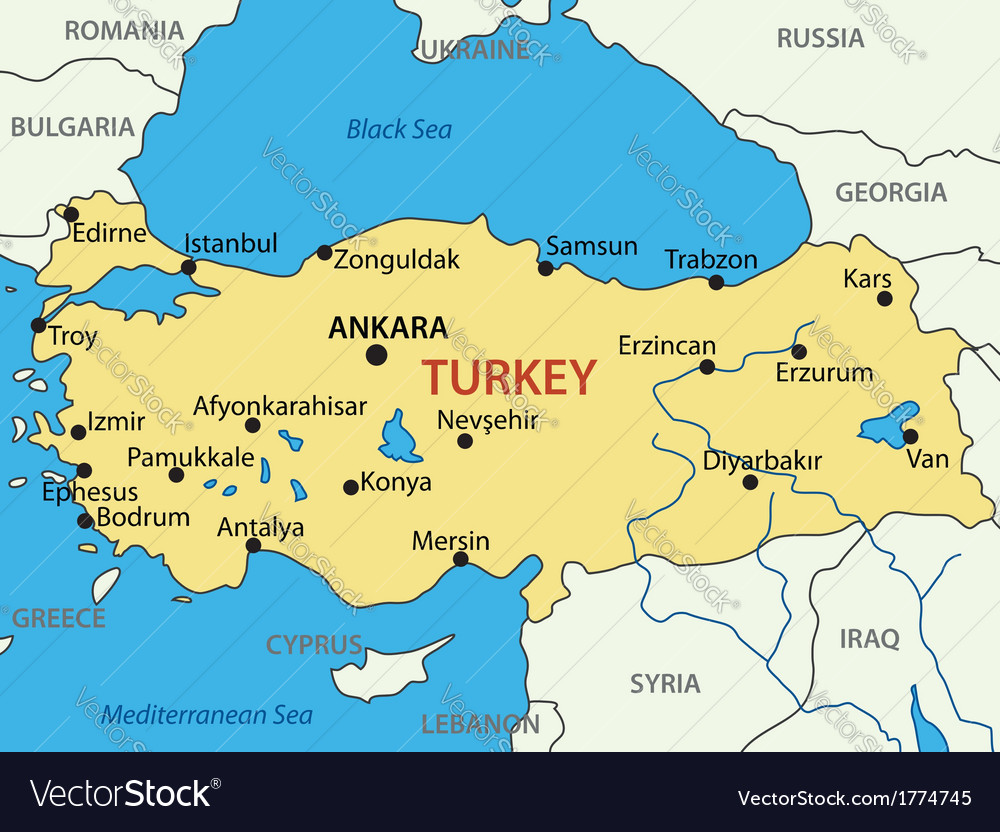                               North (Kuzey)      West(Batı)                                     East (Doğu)                                                                  South(Güney)                                                                                                                                                                                                                                1) Where is Mersin? (Mersin nerede?)                                     2) Where is İzmir?    It is in the south. ( O güneydedir.)                                       ..............................................................                                                                                                                                                                                                                             3) Where is Samsun?                                                                   4)Where is Van?                                ..............................................................                                 ..............................................................6) Aşağıdaki bayrakları boyayalım ve ülke-milletlere çalışalım.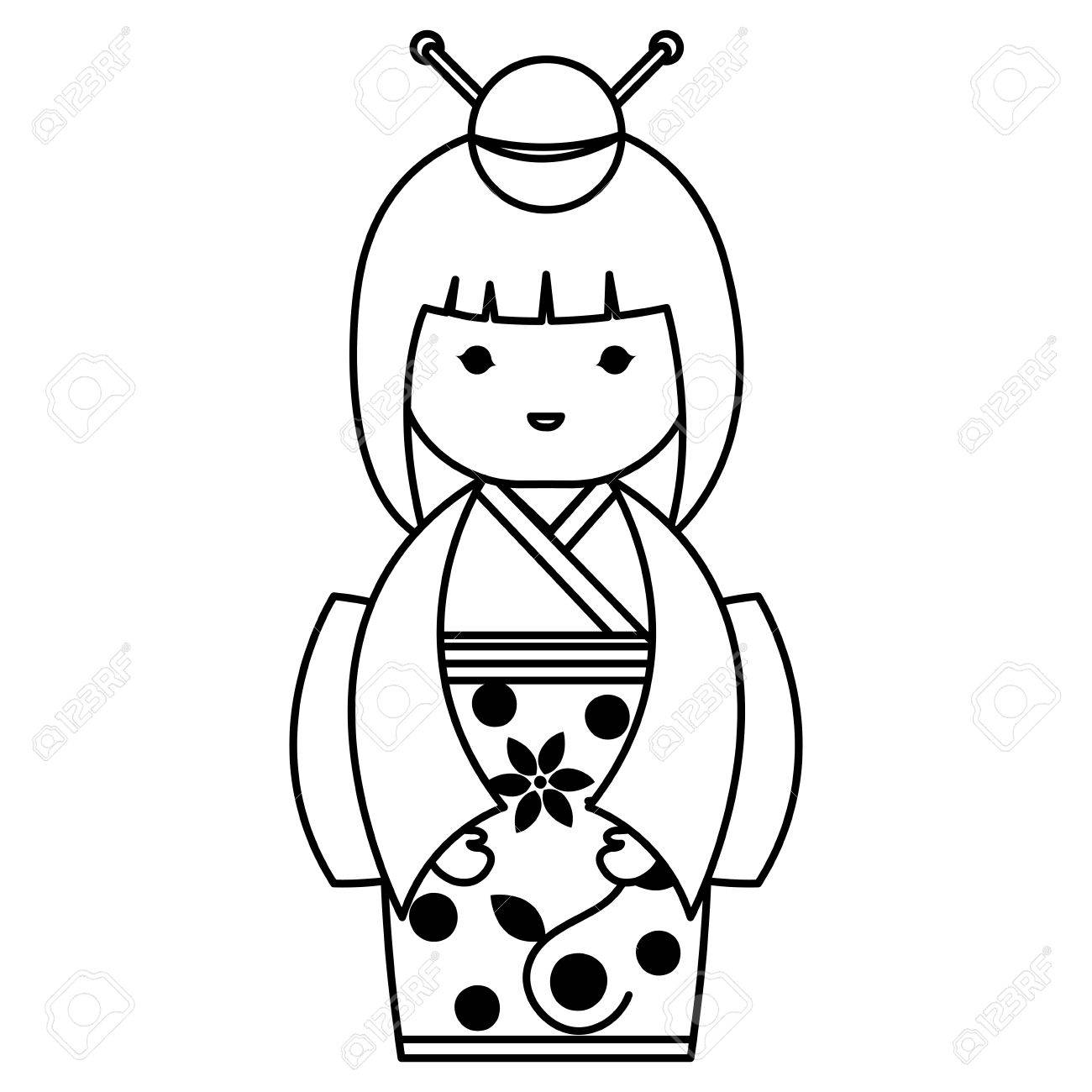 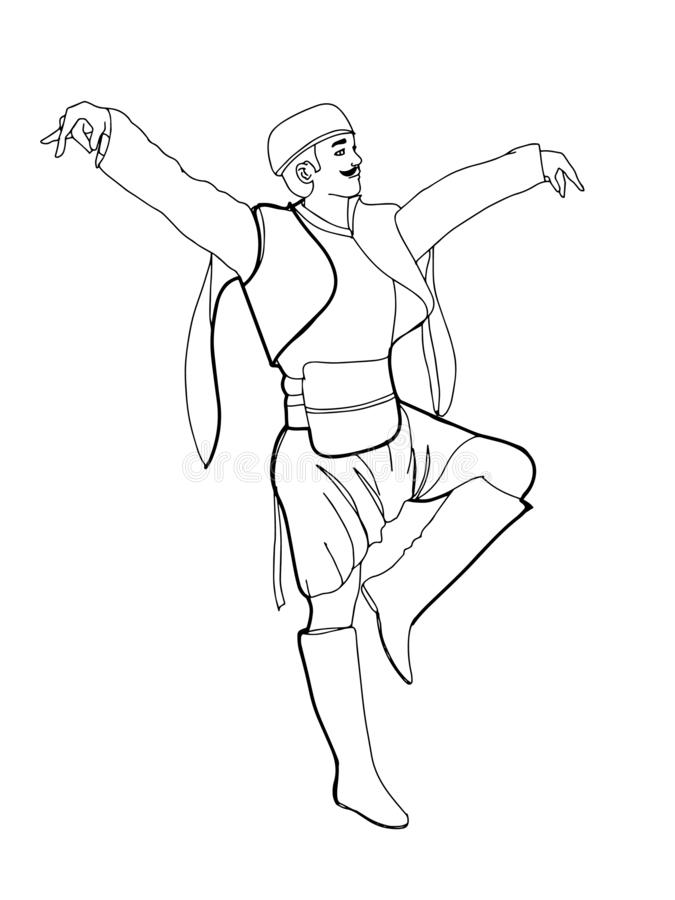 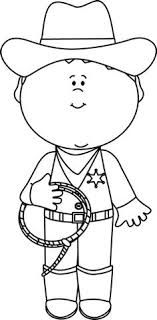 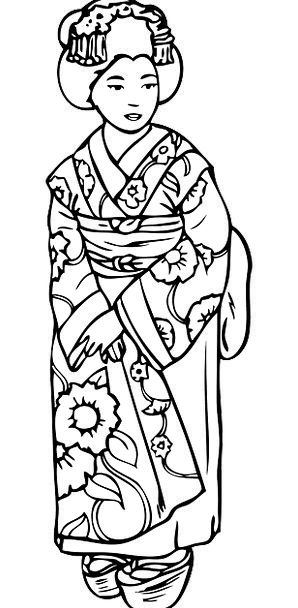 7) Aşağıdaki soruları cevaplayalım.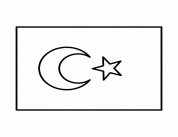 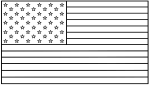 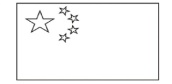 1)Where are you from?                             2) Where are you from?                     3) Where are you from?                                          I am from   ...........................                        .........................................                 ...........................................       What nationality are you?                       What nationality  are you?                   What nationality are you?I am   .........................                                I am   .........................                               .................................8) Boşluklara uygun düşen ifadeleri işaretleyin.1)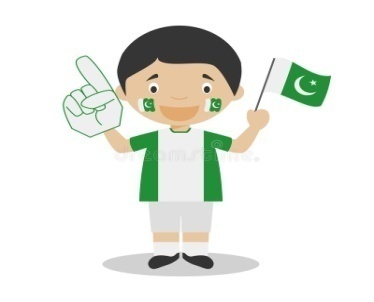 A) The UsaB) Pakistan                                                                                                                                                    C) Japan  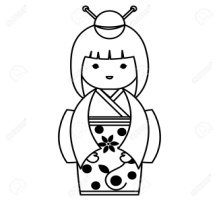 2)    Is she Turkish?                                                                                                                                   .....................A) Yes,she is.                     B) I don't think so.                      C) I think so.3) Soru işaretiyle gösterilen yön hangisidir?                               ?                                                                                                                                                                                                                             A) East            B) West         C) North                                                                                                                                         4) Aşağıdaki eşleştirmelerden hangisi yanlıştır?   A) England-English   B) China-Chinese   C) Pakistan-PakistanianFlag (Bayrak)Country(Ülke)Nationality(Millet)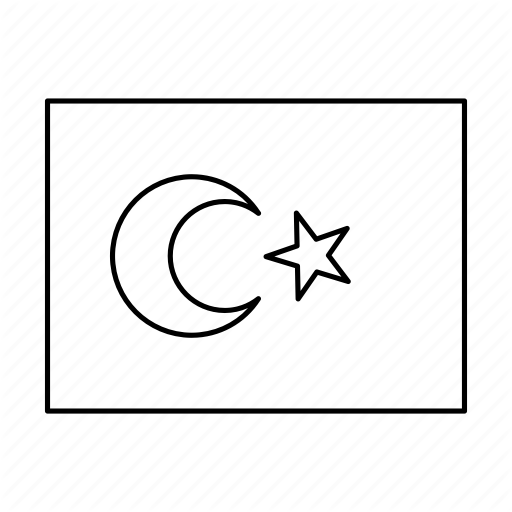 TurkeyTurkish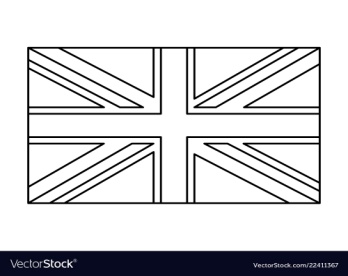 England BritainEnglishBritish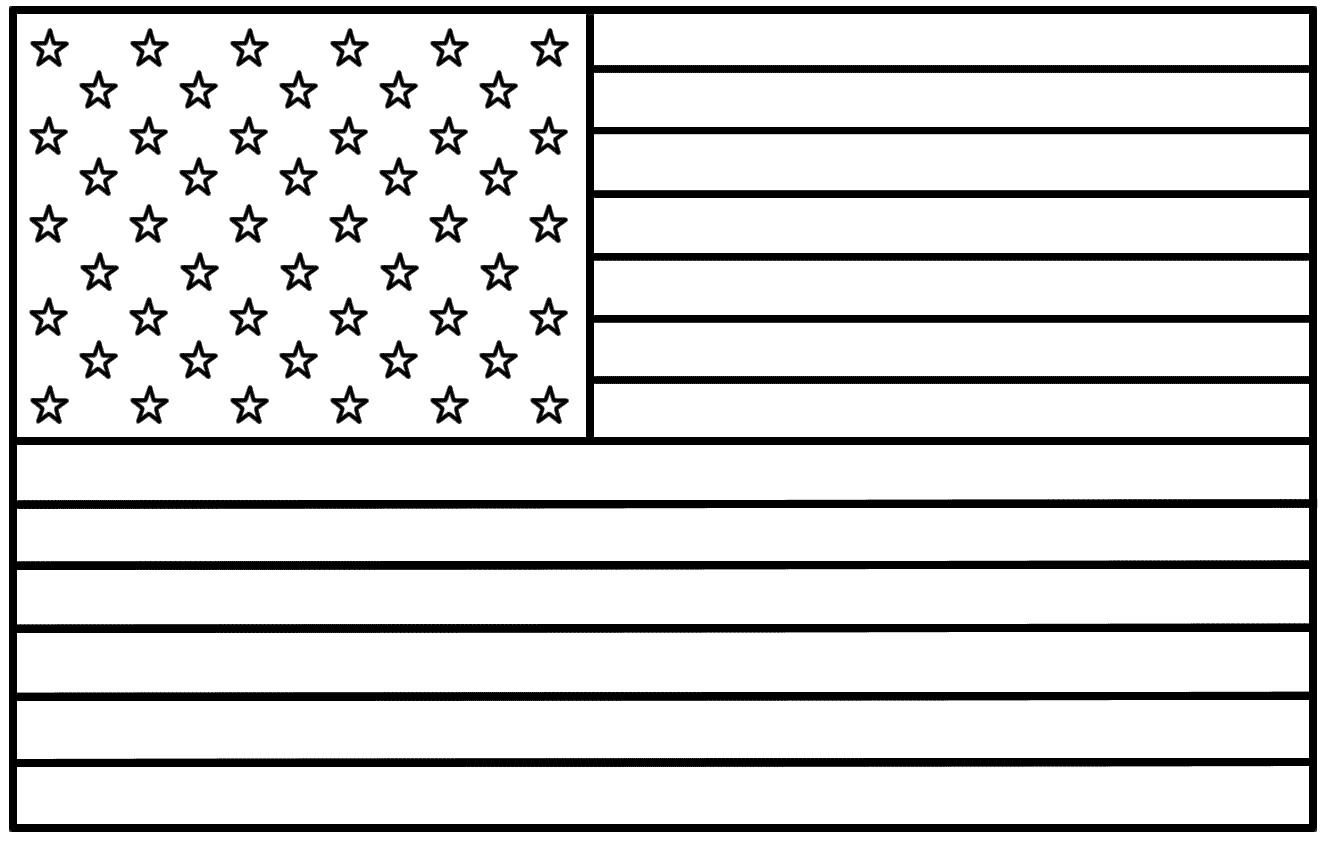 The UsaAmerican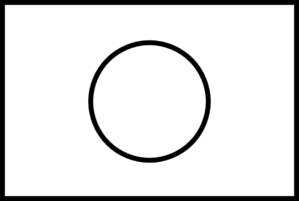 JapanJapanese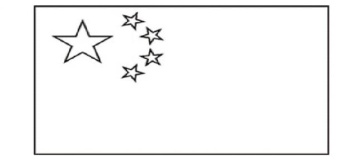 ChinaChinese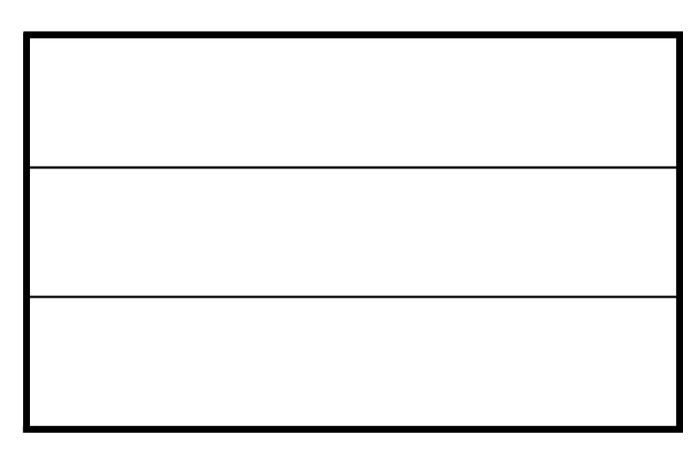 RussiaRussian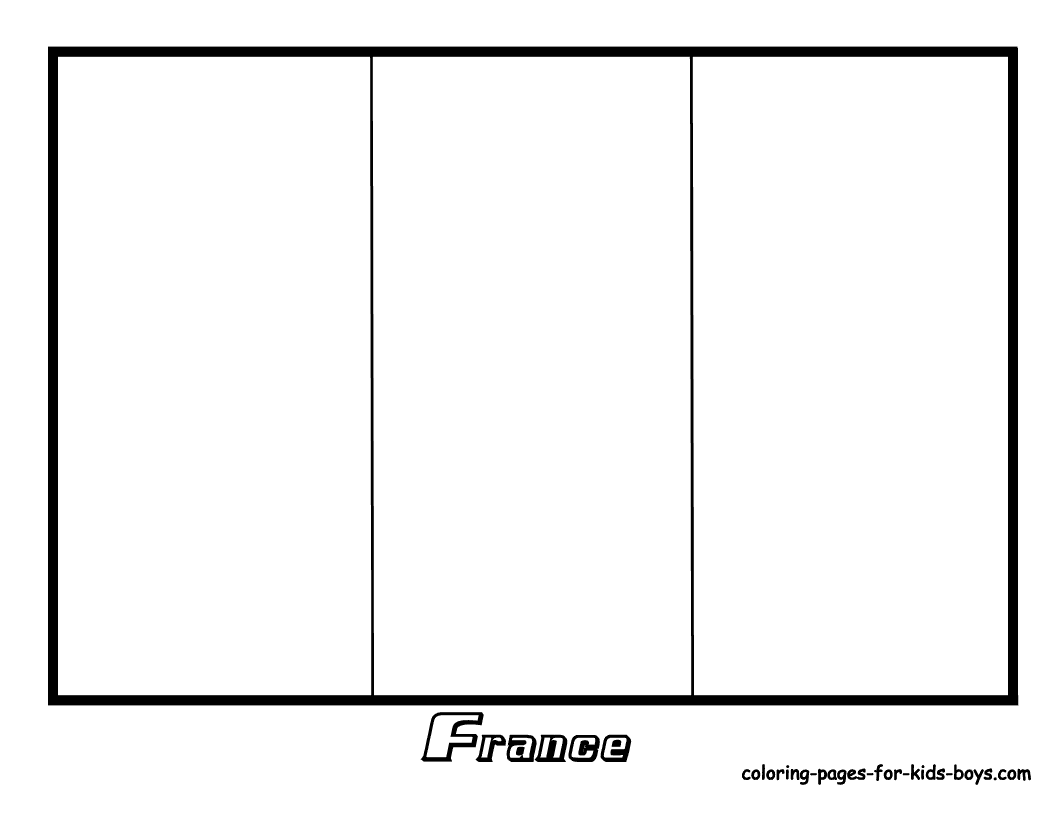 Italy Italian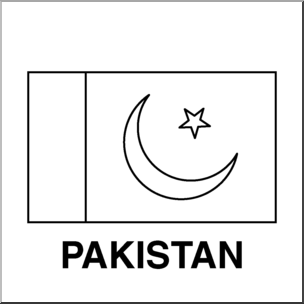 PakistanPakistaniFranceFrench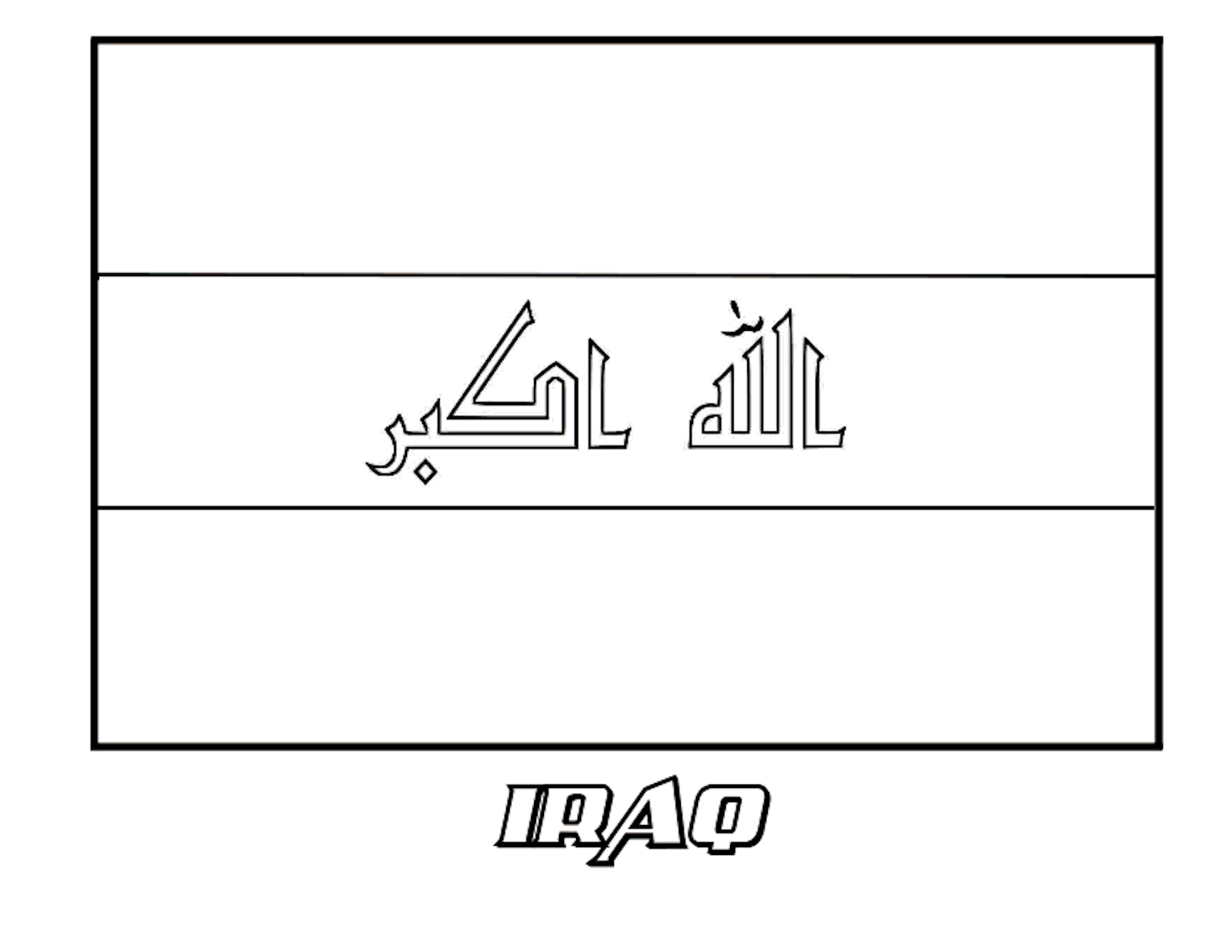 IraqIraqi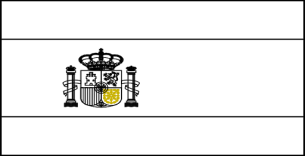 SpainSpanishGermanyGerman